Předmět objednávky:Objednávka přípravy a lektorování vzdělávacího kurzu „Podpora přirozeného rozvoje řeči dětí —primární logopedická prevence„ včetně ověření znalostí účastníků studia.Cena za předmět objednávky: Celková cena nepřesáhne 58000 Kč.Datum a místo dodávky:30. 9. 2022, 1. 10. 2022, 14. 10. 2022, 15. 10. 2022, 4. 11. 2022 od 9:00 do 16:00 hodin, SŠ a MŠ, Liberec, Na Bojišti 15, příspěvková organizace.25. 11. 2022 od 9:00 do 15:00 v SŠ a MŠ, Liberec, Na Bojišti 15, příspěvková organizace (ověření znalostí účastníků studia).Vyřizuje:	Irena NovotnáTelefon č.: (+420) 702 284 799 e-mail:	irena.novotna@cvlk.czSchválil:	Ing. Zdeněk Krabs, Ph.D.ředitel školySouhlasím e-mail: info@ssarns.cz 	Komerční banka, a.s., Liberec	tel: 485 151 099	ič: 00671274www: www.ssams.cz 	č. účtu: 30838461/0100	Stránka I z  1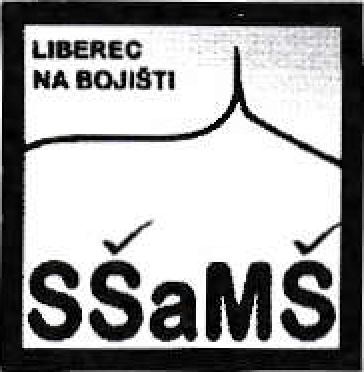 STŘEDNÍ ŠKOLA A MATEŘSKÁ ŠKOLA, LIBEREC 
Na Bojišti 15, příspěvková organizace 
se sídlem: Na Bojišti 15, 460 10 Liberec 3OBJEDNÁVKA Č. 12P022/CVLKOBJEDNATEL: SŠ a MŠ, Liberec, příspěvková organizace Na Bojišti 15460 10 Liberec 3IČ: 00671274Číslo účtu: 30838-461/0100 Forma úhrady: převodemDatum: 9. 9. 2022DODAVATEL: PhDr. Zdeňka KholováMošnova 1167460 14 Liberec XIV-RuprechticeIČ: 86859137